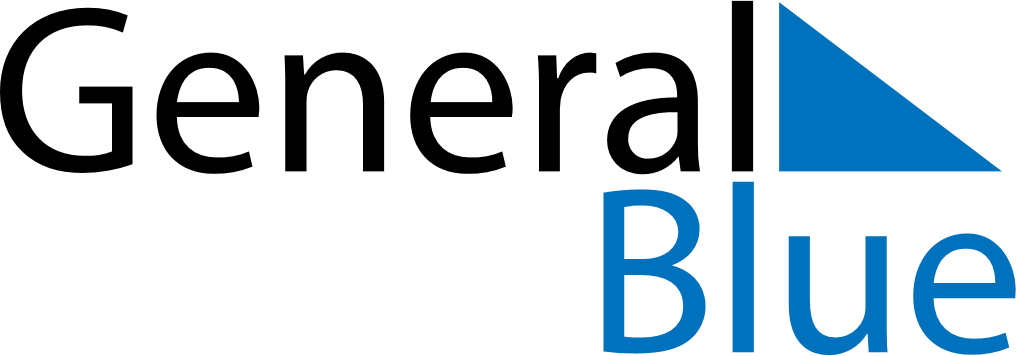 May 2024May 2024May 2024May 2024May 2024May 2024Hum na Sutli, Krapina-Zagorje, CroatiaHum na Sutli, Krapina-Zagorje, CroatiaHum na Sutli, Krapina-Zagorje, CroatiaHum na Sutli, Krapina-Zagorje, CroatiaHum na Sutli, Krapina-Zagorje, CroatiaHum na Sutli, Krapina-Zagorje, CroatiaSunday Monday Tuesday Wednesday Thursday Friday Saturday 1 2 3 4 Sunrise: 5:43 AM Sunset: 8:05 PM Daylight: 14 hours and 21 minutes. Sunrise: 5:41 AM Sunset: 8:06 PM Daylight: 14 hours and 24 minutes. Sunrise: 5:40 AM Sunset: 8:07 PM Daylight: 14 hours and 27 minutes. Sunrise: 5:38 AM Sunset: 8:09 PM Daylight: 14 hours and 30 minutes. 5 6 7 8 9 10 11 Sunrise: 5:37 AM Sunset: 8:10 PM Daylight: 14 hours and 33 minutes. Sunrise: 5:36 AM Sunset: 8:11 PM Daylight: 14 hours and 35 minutes. Sunrise: 5:34 AM Sunset: 8:13 PM Daylight: 14 hours and 38 minutes. Sunrise: 5:33 AM Sunset: 8:14 PM Daylight: 14 hours and 41 minutes. Sunrise: 5:31 AM Sunset: 8:15 PM Daylight: 14 hours and 43 minutes. Sunrise: 5:30 AM Sunset: 8:16 PM Daylight: 14 hours and 46 minutes. Sunrise: 5:29 AM Sunset: 8:18 PM Daylight: 14 hours and 48 minutes. 12 13 14 15 16 17 18 Sunrise: 5:27 AM Sunset: 8:19 PM Daylight: 14 hours and 51 minutes. Sunrise: 5:26 AM Sunset: 8:20 PM Daylight: 14 hours and 53 minutes. Sunrise: 5:25 AM Sunset: 8:21 PM Daylight: 14 hours and 56 minutes. Sunrise: 5:24 AM Sunset: 8:22 PM Daylight: 14 hours and 58 minutes. Sunrise: 5:23 AM Sunset: 8:24 PM Daylight: 15 hours and 1 minute. Sunrise: 5:21 AM Sunset: 8:25 PM Daylight: 15 hours and 3 minutes. Sunrise: 5:20 AM Sunset: 8:26 PM Daylight: 15 hours and 5 minutes. 19 20 21 22 23 24 25 Sunrise: 5:19 AM Sunset: 8:27 PM Daylight: 15 hours and 7 minutes. Sunrise: 5:18 AM Sunset: 8:28 PM Daylight: 15 hours and 10 minutes. Sunrise: 5:17 AM Sunset: 8:29 PM Daylight: 15 hours and 12 minutes. Sunrise: 5:16 AM Sunset: 8:31 PM Daylight: 15 hours and 14 minutes. Sunrise: 5:15 AM Sunset: 8:32 PM Daylight: 15 hours and 16 minutes. Sunrise: 5:14 AM Sunset: 8:33 PM Daylight: 15 hours and 18 minutes. Sunrise: 5:14 AM Sunset: 8:34 PM Daylight: 15 hours and 20 minutes. 26 27 28 29 30 31 Sunrise: 5:13 AM Sunset: 8:35 PM Daylight: 15 hours and 22 minutes. Sunrise: 5:12 AM Sunset: 8:36 PM Daylight: 15 hours and 23 minutes. Sunrise: 5:11 AM Sunset: 8:37 PM Daylight: 15 hours and 25 minutes. Sunrise: 5:11 AM Sunset: 8:38 PM Daylight: 15 hours and 27 minutes. Sunrise: 5:10 AM Sunset: 8:39 PM Daylight: 15 hours and 28 minutes. Sunrise: 5:09 AM Sunset: 8:40 PM Daylight: 15 hours and 30 minutes. 